At Aylesford School, we take every opportunity to promote the fundamental British values of democracy, the rule of law, individual liberty, and mutual respect and tolerance of those with different faiths and beliefs. British values are not taught as a discreet subject but run through the very heart of all we do at Aylesford School. These values are addressed predominantly through our delivery of the Character Education and PSHE activities during morning mentor time, but also across the wider curriculum and in the recognition and reward of our ten Character StrengthsWe have a wide range of extra-curricular events running throughout the year which engender the ethos of respect and tolerance. We regularly hold student voice panels to gain the views of the students, ensuring all pupils within the school have a voice that is listened to. The school’s behaviour policy clearly demonstrates the promotion of British values and is implemented accordingly to ensure that students become fully rounded members of society who treat others with respect and tolerance, regardless of background. This ensures young people understand the importance of respect and leave school fully prepared for life in modern Britain.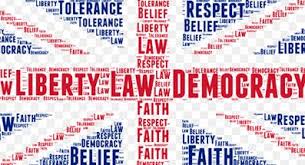 British Values at Aylesford Democracy A TeamSixth Form Council Team Student Head of Years Debates in lessons 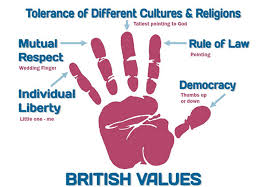 The Rule of Law Visits from Local Magistrates Courts Taking Part in MagistratesFollowing School rules SMSC Workshops Individual Liberty SMSC Workshops Mentor Program School Rules E-Safety and Anti Bullying lessons Mutual Respect RE Lessons Character EducationMentor Program Visits to religious buildings across all year groups History lessons Celebrating religious festivals